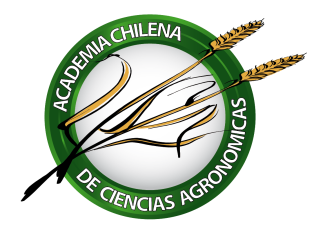 ACTA 2a REUNIÓN DE DIRECTORIO 2020Fecha:	 	19 de 05 de 2020Hora: 		17:00 a 18:30 horasLugar: 		Video conferencia vía ZoomPreside: 	Juan IzquierdoSecretario: 	Alberto G. CubillosASISTENCIAA: asiste.	E: excusa.	N: no asiste.	Nc: no citado.TABLAPalabras del Presidente.Discusión sobre el tema de Seminario 2020.Varios.DESARROLLOPalabras del PresidenteEl Presidente señala que esta reunión ha sido convocada principalmente para revisar los posibles temas que se abordarían en el Seminario de la Academia este año. Probablemente descartando un Seminario presencial y evaluar la alternativa virtual. Hace una revisión de todos los temas que se han desarrollado en los últimos 10 Seminarios (Desafíos científicos de la agricultura en Chile. Organismos Genéticamente Modificados. Cambio Climático y sus impactos en la agricultura. Educación Agronómica y el futuro. Ciencia y agua y ordenamiento territorial. Secano Costero y estrategias. Sostenibilidad de la Región de Valparaíso. Praderas Patagónicas y su desarrollo. Intensificación sostenible. Cambio climático y estrategia de adaptación. A partir de estos seminarios, se han elaborado 6 documentos de posición.Hace presente que el artículo 4 del actual estatuto de la Academia, dice: “La finalidad u objeto de la Academia, es promover en un nivel superior el cultivo, el progreso y la difusión de las ciencias agronómicas. Para ello se preocupará por la orientación y el accionar de los sistemas científicos y tecnológicos agrarios, a través de análisis y elaboración de estudios y propuestas para la comunidad nacional, con la finalidad de generar aportes de alto nivel que sirvan para proyectar el futuro de las políticas agrarias. Así mismo, la Academia chilena llevará a cabo una tarea de desarrollo y divulgación del conocimiento a través de publicación de trabajos científicos y tecnológicos, organización de simposios, conferencias y eventos especializados. Además, fija su posición a autoridades nacionales pertinentes respecto de temas de interés nacional, a través de declaraciones públicas. En resumen, la academia persigue el perfeccionamiento y la investigación de actividades científicas y tecnológicas en el ámbito de las ciencias agronómicas, para contribuir al desarrollo de la agricultura y el bienestar de la comunidad nacional.Considera importante no desviarse de nuestro ámbito, ya que, a su juicio, hay algunos temas que ha sugerido el Académico Nicolo Gligo que resultan atingentes, mientras que otros escapan a estas definiciones y entran en el ámbito de las ciencias sociales. Igualmente considera interesante la posibilidad de explorar la realización de mesas redondas.Lo anterior requiere obviamente una discusión más a fondo. Se entra a un intercambio de ideas.El Académico Nicolo Gligo amplía sus ideas manifestando que le preocupa el actual contexto nacional relacionado con los problemas de la explosión social y los de la pandemia. A su juicio, éstos inducirían a que todo cambiaría y, por lo tanto, considera que hay que se hace necesario reflexionar acerca de la pregunta si podemos seguir en la misma línea cuando está modificándose.El Académico Alberto Cubillos manifiesta que no es tan claro que todo esté cambiando. La pandemia es un fenómeno transitorio que durará hasta que se encuentre una vacuna, y en cuanto al estallido social cree que básicamente responde a problemas contingentes y resulta casi inevitable caer en diferencias de opiniones políticas ajenas a los objetivos de la Academia.El Académico Francisco Brzcovic comenta que hay separar el tema como se ha propuesto de la metodología. Manifiesta que sería interesante considerar la alternativa organizar mesas de discusión, pero sin suprimir el seminario. Podría ser conveniente, realizándolo, por ejemplo, bianualmente. El Presidente opina que ve con buenos ojos suspender el semanario 2020, ya que, en la práctica la pandemia está forzando este año a esta decisión. Paralelamente piensa que interesante conformar mesas virtuales sobre un tema que vaya preparando el terreno hacia el seminario.La Académica Marina Gambardela considera que las reflexiones de Nicolo Gligo son interesantes y las comparte en su gran mayoría, pero cree que los temas planteados son muy generales y que es necesario enfocarse, para poder concretar alguna postura y proponer soluciones, dentro del ámbito de la Academia.El Presidente nuevamente hace referencia a los estatutos e insiste en que la Academia está abocada a las ciencias agronómicas y no a las ciencias sociales, pero los temas deben caer en el ámbito agronómico.2 	Discusión sobre el tema del Seminario 2020La discusión se centra en el tema del aporte de las Ciencias Agronómicas a la Agricultura Campesina. La Académica Marina Gambardela señala que la idea era tomar un tema de sustentabilidad enfocado hacia la pequeña agricultura, en los temas productivos y económicos donde la academia puede aportar mucho. Cree que la parte social, al igual que lo que plantea Juan, es quizás una instancia que se aleja un poco de nuestras competencias. El Académico Andrés Schwember manifiesta que una parte importante de la producción agrícola de nuestro país está en la pequeña agricultura, por lo que cree muy atingente enfocarnos en ella, ya que representa más del 80% de la producción nacional.Se plantea que estos temas se habían considerado para un gran seminario, pero que se podrían separar para abordarlas en tres o cuatro mesas redondas. Incluso se podría abordar otros temas que se han dejado de lado. El Presidente manifiesta como apropiada la idea de enfocarse hacia la agricultura familiar, tomando en cuenta que existen buenos trabajos anteriores realizados por distintas instituciones nacionales e internacionales. En consecuencia, piensa que es atingente que el Seminario se enfoque en los “Avances científicos y tecnológicos para el mejoramiento de la productividad agrícola sostenible de la pequeña agricultura”.Acuerdos: El Seminario 2020 se posterga para el año 2021. Acuerdo: El Seminario 2021 versará acerca de los “Avances científicos y tecnológicos para el mejoramiento de la productividad agrícola sostenible de la pequeña agricultura”. Este tema se trataría este año en la modalidad de dos mesas redondas, para ponerlas en práctica, una en 2 a 3 meses más y la otra en noviembre-diciembre. Se deberán solicitar las presentaciones Powerpoint anticipadamente.La discusión se deriva a las mesas redondas. Varios Académicos consideran que los temas planteados por el Académico Gligo se refieren a una sustentabilidad más amplia, enfocada en temas más amplios de planificación ambiental, organización del territorio, bases jurídicas.Con relación a la modalidad, les parece una buena opción seminarios cada dos años y paralelamente hacer mesas para tratar de temas puntuales.Se discute cual sería la modalidad de los talleres, se piensa que deberían ser de una hora y 45 minutos como límite. Probablemente con 2 o 3 charlistas y preguntas preparadas, la idea Marina Gambardela estima que estas talleres o mesas redondas deberían ser abiertas al igual que los seminarios.Hay que compatibilizar estos talleres con las disertaciones de incorporación de nuevos candidatos a la Academia, que tenemos 3 pendientes.Acuerdo: Es conveniente analizar la posibilidad, temática y metodología de mesas redondas y preparar una propuesta para discusión en la próxima reunión.Acuerdo: El Secretario se deberá poner en contacto con el Presidente de la Comisión de Búsqueda de Candidatos Claudio Wernli para definir cuáles serían las próximas 3 presentaciones de incorporación, haciendo un programa con fechas. Se deberán solicitar las presentaciones Powerpoint anticipadamente.VariosEl Presidente solicita al Tesorero que prepare y envíe la situación económica de la academia.El Académico Alejandro Violic manifiesta que otro tema que está pendiente es el de la Educación Agronómica en Chile, que es una de las más caras del mundo. Es un tema, entre otros, en el cual la Academia tiene ventajas comparativas en cuanto a los expertos que la integra. Hay que pensar que quizás el sistema de clases virtuales, llegó para quedarse y puede servir para bajar costos.El Secretario informa que el tema de modificación de Estatutos está muy avanzado. Informa que el abogado Esteban Mauricio Aros Bravo que fue Ministro de Fe en la aprobación de los Estatuto 2014, sigue como abogado de la Subdirección de Participación Ciudadana de la Municipalidad de Santiago, la cual es el organismo responsable de la obtención, modificación y disolución de personalidades jurídicas, que por razones sanitarias no está funcionando. La aprobación de los nuevos Estatutos podría tercerizarse si el abogado lo autorizase.Fecha de la próxima sesión: 2 de junio de 2020.ACP/JIF/MGC2020.06.03CargoNombreAsistenciaPresidenteJuan IzquierdoAVicepresidenteFelipe de SolminihacNPresidente AnteriorEdmundo AcevedoNSecretarioAlberto G. CubillosAProsecretariaMarina GambardellaATesoreroAndrés SchwembergAProtesoreroOrlando MoralesNVocal PrimeroClaudio WernliAVocal SegundoGloria MontenegroABernardo LatorreNColaboradoresAsistenciaFrancisco BrzcovićANicolo GligoAAlejandro ViolicAComisión Rendición de CuentasAsistenciaCarlos MuñozNcEduardo VenezianNcComisión de ÉticaAsistenciaFernando BASNcClaudio CafatiNc